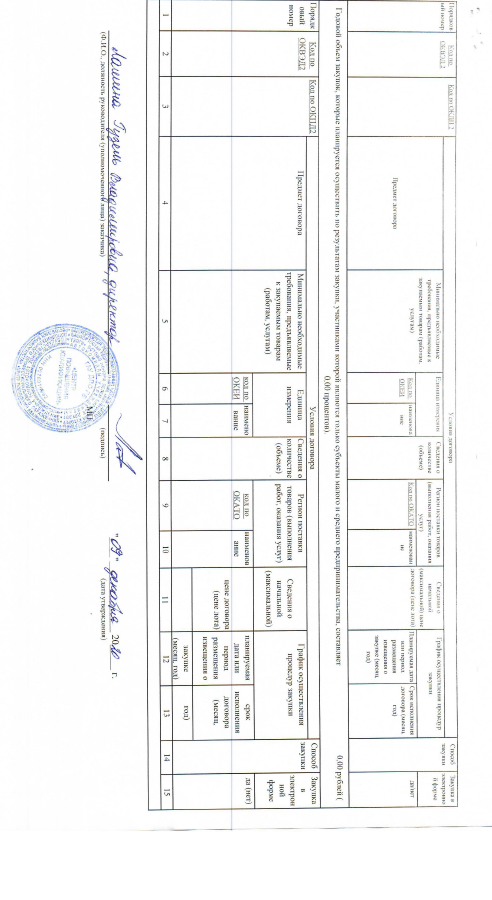 План закупки товаров, работ, услуг на 2020 год (период на 1 год)План закупки товаров, работ, услуг на 2020 год (период на 1 год)План закупки товаров, работ, услуг на 2020 год (период на 1 год)План закупки товаров, работ, услуг на 2020 год (период на 1 год)План закупки товаров, работ, услуг на 2020 год (период на 1 год)План закупки товаров, работ, услуг на 2020 год (период на 1 год)План закупки товаров, работ, услуг на 2020 год (период на 1 год)План закупки товаров, работ, услуг на 2020 год (период на 1 год)План закупки товаров, работ, услуг на 2020 год (период на 1 год)План закупки товаров, работ, услуг на 2020 год (период на 1 год)План закупки товаров, работ, услуг на 2020 год (период на 1 год)План закупки товаров, работ, услуг на 2020 год (период на 1 год)План закупки товаров, работ, услуг на 2020 год (период на 1 год)План закупки товаров, работ, услуг на 2020 год (период на 1 год)План закупки товаров, работ, услуг на 2020 год (период на 1 год)Наименование заказчикаНаименование заказчикаНаименование заказчикаНаименование заказчикагосударственное автономное учреждение дополнительного профессионального образования Республики Башкортостан «Центр повышения квалификации»государственное автономное учреждение дополнительного профессионального образования Республики Башкортостан «Центр повышения квалификации»государственное автономное учреждение дополнительного профессионального образования Республики Башкортостан «Центр повышения квалификации»государственное автономное учреждение дополнительного профессионального образования Республики Башкортостан «Центр повышения квалификации»государственное автономное учреждение дополнительного профессионального образования Республики Башкортостан «Центр повышения квалификации»государственное автономное учреждение дополнительного профессионального образования Республики Башкортостан «Центр повышения квалификации»государственное автономное учреждение дополнительного профессионального образования Республики Башкортостан «Центр повышения квалификации»государственное автономное учреждение дополнительного профессионального образования Республики Башкортостан «Центр повышения квалификации»государственное автономное учреждение дополнительного профессионального образования Республики Башкортостан «Центр повышения квалификации»государственное автономное учреждение дополнительного профессионального образования Республики Башкортостан «Центр повышения квалификации»государственное автономное учреждение дополнительного профессионального образования Республики Башкортостан «Центр повышения квалификации»Адрес местонахождения заказчикаАдрес местонахождения заказчикаАдрес местонахождения заказчикаАдрес местонахождения заказчикаРеспублика Башкортостан, г. Уфа, проезд Лесной, д. 3, корп. 1Республика Башкортостан, г. Уфа, проезд Лесной, д. 3, корп. 1Республика Башкортостан, г. Уфа, проезд Лесной, д. 3, корп. 1Республика Башкортостан, г. Уфа, проезд Лесной, д. 3, корп. 1Республика Башкортостан, г. Уфа, проезд Лесной, д. 3, корп. 1Республика Башкортостан, г. Уфа, проезд Лесной, д. 3, корп. 1Республика Башкортостан, г. Уфа, проезд Лесной, д. 3, корп. 1Республика Башкортостан, г. Уфа, проезд Лесной, д. 3, корп. 1Республика Башкортостан, г. Уфа, проезд Лесной, д. 3, корп. 1Республика Башкортостан, г. Уфа, проезд Лесной, д. 3, корп. 1Республика Башкортостан, г. Уфа, проезд Лесной, д. 3, корп. 1Телефон заказчикаТелефон заказчикаТелефон заказчикаТелефон заказчика(347) 232-65-30(347) 232-65-30(347) 232-65-30(347) 232-65-30(347) 232-65-30(347) 232-65-30(347) 232-65-30(347) 232-65-30(347) 232-65-30(347) 232-65-30(347) 232-65-30Электронная почта заказчикаЭлектронная почта заказчикаЭлектронная почта заказчикаЭлектронная почта заказчикаmedupk@medupk.rumedupk@medupk.rumedupk@medupk.rumedupk@medupk.rumedupk@medupk.rumedupk@medupk.rumedupk@medupk.rumedupk@medupk.rumedupk@medupk.rumedupk@medupk.rumedupk@medupk.ruИННИННИННИНН02760169920276016992027601699202760169920276016992027601699202760169920276016992027601699202760169920276016992КППКППКППКПП027601001027601001027601001027601001027601001027601001027601001027601001027601001027601001027601001ОКАТООКАТООКАТООКАТО8040100000080401000000804010000008040100000080401000000804010000008040100000080401000000804010000008040100000080401000000Порядковый номерКод по ОКВЭД 2Код по ОКДП 2Условия договораУсловия договораУсловия договораУсловия договораУсловия договораУсловия договораУсловия договораУсловия договораУсловия договораУсловия договораСпособ закупкиЗакупка в электронной формеПорядковый номерКод по ОКВЭД 2Код по ОКДП 2Предмет договораМинимально необходимые требования, предъявляемые к закупаемым товарам (работам, услугам)Единица измеренияЕдиница измеренияСведения о количестве (объеме)Регион поставки товаров (выполнения работ, оказания услуг)Регион поставки товаров (выполнения работ, оказания услуг)Сведения о начальной (максимальной) цене договора (цене лота)График осуществления процедур закупкиГрафик осуществления процедур закупкиСпособ закупкиЗакупка в электронной формеПорядковый номерКод по ОКВЭД 2Код по ОКДП 2Предмет договораМинимально необходимые требования, предъявляемые к закупаемым товарам (работам, услугам)Код по ОКЕИнаименованиеСведения о количестве (объеме)Код по ОКАТОнаименованиеСведения о начальной (максимальной) цене договора (цене лота)Планируемая дата или период размещения извещения о закупке (месяц, год)Срок исполнения договора (месяц, год)Способ закупкида/нет123456789101112131415147.19.217Поставка бумагиВ соответствии с техническим заданием778упак.1000804013840г. Уфа250000,00январь, 2020январь-март, 2020Кда218.1218.12Услуги по изготовлению печатной продукцииВ соответствии с техническим заданием796шт.22000804013840г. Уфа1183500,00январь, 2020январь-декабрь, 2020Кда39797Содержание здания общежитияВыполнение работ по надлежащему содержанию и ремонту имущества, обеспечение предоставления коммунальных услуг в помещениях55м²1853,1804013840г. Уфа475389,62январь, 2020январь-декабрь, 2020ЕПнет43838Оказание услуг по вывозу твердых коммунальных отходовВ соответствии с техническим заданием113куб.м378,21804013840г. Уфа172976,38январь, 2020январь-декабрь, 2020ЕПнет543.9943.99.9Текущий ремонт помещений здания ГАУ ДПО РБ "Центр повышения квалификации"В соответствии с техническим заданием - - -804013840г. Уфа510146,04январь, 2020январь-март, 2020Кда647.4126.20.Приобретение оборудования для организации электронной очереди В соответствии с техническим заданием796шт. -804013840г. Уфа505000,00январь, 2020январь-март, 2020Кда747.4126.20.Приобретение ЭВМ, периферийного оборудования, комплектующих к ним для организации бережливого производстваВ соответствии с техническим заданием796шт.-804013840г. Уфа400000,00январь, 2020январь-март, 2020Кда83131Приобретение мебели В соответствии с техническим заданием796шт.69804013840г. Уфа867000,00февраль, 2020февраль-март, 2020Кда97171Разработка проектно-сметной документацииВ соответствии с техническим заданием -  -  - 804013840г. Уфа187 488,30февраль, 2020февраль-май, 2020Кда1081.281.2Оказание услуг по комплексной внутренней уборке помещений здания общежития ГАУ ДПО РБ "Центр повышения квалификации"В соответствии с техническим заданием - - -804013840г. Уфа600 000,00февраль, 2020март-декабрь, 2020Кда1147.74.132.99.53.190Приобретение турникетаВ соответствии с техническим заданием796шт.1804013840г. Уфа115 000,00февраль, 2020февраль-март, 2020Кда1246.446.4Приобретение товаров (клиентской навигации) с установкойВ соответствии с техническим заданием643ед.804013840г. Уфа178 000,00февраль, 2020февраль-апрель, 2020Кда1347.19.217Поставка бумаги (совместный аукцион в эл.форме)В соответствии с техническим заданием778упак.1070804013840г. Уфа213435,00июнь, 2020июнь-сентябрь, 2020ЭАда1485.4285.42Обучение по преподавателейВ соответствии с техническим заданием792чел.40804013840г. Уфа           68 000,00   октябрь,2020октябрь-декабрь,2020Кда1528.2928.29.22.110Огнетушители с креплениемВ соответствии с техническим заданием796шт.100804013840г. Уфа           84 000,00   октябрь,2020октябрь-декабрь,2020Кда1684.25.184.25.11.120Оказание услуг на техническое обслуживание системы АПСВ соответствии с техническим заданием642ед.2804013840г. Уфа         300 000,00   декабрь,2020январь-декабрь, 2021Кда1747.30.1119.20.21Поставка горюче-смазочных материалов по топливным картам на 2021годВ соответствии с техническим заданием112литр9000804013840г. Уфа         400 000,00   декабрь,2020январь-декабрь, 2021Кда1880.180.1Оказание услуг на техническое обслуживание технических средств охраны и выезд группы реагированияВ соответствии с техническим заданием55м²6383,7804013840г. Уфа         850 000,00   декабрь,2020январь-декабрь, 2021Кда1935.30.135.30.1Теплоснабжение, горячее водоснабжение общежития и центра косметологииОтопление должно быть бесперебойным и круглосуточным в течении отопительного периода, бесперебойное горячее водоснабжение233Гкал450804013840г. Уфа834 300,00декабрь,2020январь-декабрь, 2021ЕПнет2035.30.135.30.1Теплоснабжение, горячее водоснабжение Центра Отопление должно быть бесперебойным и круглосуточным в течении отопительного периода, бесперебойное горячее водоснабжение233Гкал864804013840г. Уфа1 600 000,00декабрь, 2020январь-декабрь, 2021ЕПнет213636Водоснабжение, водоотведение (ХВС) ЦентраБесперебойная подача, соответствие Санитарным нормам и требованиям113м35900804013840г. Уфа153 400,00декабрь, 2020январь-декабрь, 2021ЕПнет223636Водоснабжение, водоотведение (ХВС) общежитияБесперебойная подача, соответствие Санитарным нормам и требованиям113м37350804013840г. Уфа191 000,00декабрь, 2020январь-декабрь, 2021ЕПнет2335.1435.14Поставка электроэнергииБесперебойность поставки215тыс.кВт370,06804013840г. Уфа1 200 000,00декабрь,2020январь-декабрь, 2021ЕПнет